Kai Burkett Memorial Scholarship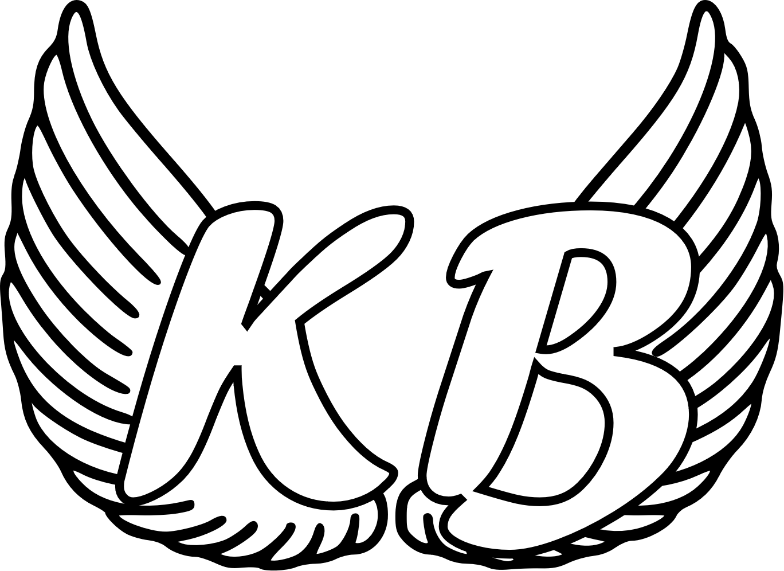 Honoring the life of Kai Burkett by doing exactly what Kai always did—HELPING OTHERS!The Kai Burkett Memorial Scholarship will award $500 to one applicant that exemplifies characteristics and endeavors that were top priorities of Kai’s. Among those characteristics were hard work in both athletics and academics, service and compassion towards others, a love for learning, and a love for animals and the outdoors.Minimum requirements for applicant to be considered (*Incomplete applications will not be considered):GPA of 3.5 or higherParticipation in athleticsEngaged in the outdoorsEnrolled or plans for enrollment in an institution of higher education (trade/college/university) for fall of 2023Completion of all components of application, including:ApplicationEssay (see requirements below)Two letters of recommendation (see requirements below)Transcript or other proof of GPAApplicant Information:Name	Birthdate	Email	Phone	Address	City	State	Zip	Parent/Guardian Name(s)	Parent Phone	High School	GPA	College Plans:School Name	Major	Anticipated Year of Graduation	Please list all academic activities, awards, honors, and achievements (with years participated or awarded in parenthesis):Example- National Honor Society (2021-22)	Please list all athletic activities, awards, honors, and achievements (with years participated or awarded in parenthesis):Example- Wrestling (2019-22), Wrestling Team Captain (2022)	Please describe your service to others including but not limited to involvement in civic, church, or service organizations:*Applicants are welcome to attach additional pages if more space is needed for any portion of the application.Please describe your future plans for college and beyond:*Applicants are welcome to attach additional pages if more space is needed for any portion of the application.Additional Requirements:Essay: Please attach a document in which you describe your engagement in the outdoors and/or with animals as well as how these experiences have shaped you as a person. This essay should be a minimum of 300 words.Letters of Recommendation: Please attach two (2) letters of recommendation from non-family members.Statement of Consent:I, _______________________________, have reviewed the complete application of _____________________________, confirm that its contents are accurate and give my consent for the organizers of the Kai Burkett Memorial Scholarship to use any of the applicant’s included information (excluding birthdates, phone numbers, email addresses, and physical addresses) as well as any photographs or video footage obtained of the applicant for use on social media, television, radio, newspapers, magazines, or other publications for the purpose of recognition, promotion, or any purpose that is not demeaning, degrading, or derogatory. I understand that neither the applicant nor I will receive compensation, aside from any scholarship money that may be awarded to the applicant, for use of the applicant’s photographs, video footage, or included information.Parent/Guardian Signature: 	Applicant Signature: 	Applications may be submitted by one of the following methods:Completing the online version of the form at https://forms.gle/JanhcpuvUciNvXKU9Emailing application, essay, letters of recommendation, and proof of GPA to kaiburkettmemorial@gmail.comMailing application, essay, letters of recommendation, and proof of GPA to:Tom Brambley2127 Dibert RdBedford, PA 15522Timeline for Awarding Scholarship:Application Deadline (all components must arrive to committee by this deadline): May 12th, 2023Notification of Awardee: May 26th, 2023Dissemination of Scholarship Funds: Upon Awardees completion of one (1) semester of college